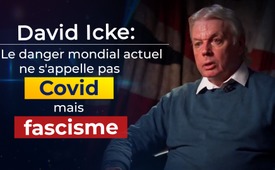 David Icke : Le danger mondial actuel ne s'appelle pas Covid mais fascisme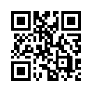 En même temps que la grande manifestation pour la liberté de Querdenken à Berlin le 29 août 2020, il y a eu une manifestation pour la liberté à Londres, où David Icke a donné quelques informations intéressantes sur la crise du Covid19.Simultanément à la grande manifestation pour la liberté organisée par Querdenken 711 à Berlin le 29 août 2020 s’est tenue à Londres une manifestation pour la liberté avec le slogan « London Unite for freedom », en français « Londres s'unit pour la liberté » au cours de laquelle l'écrivain britannique David Icke a également pris la parole :

Merci, quelle joie de voir un îlot de bon sens dans un monde de folie. Aujourd’hui, nous sommes réunis ici parce qu'une maladie dangereuse, une maladie mortelle submerge ce pays et ce monde, et ce n'est pas le Covid-19 mais le fascisme, fascisme justifié par l'illusion de la pandémie de Covid-19.

Un virus, je dois le reconnaître, qui est très bien équipé pour toute éventualité. Pour vous protéger du virus, vous ne pouvez pas vous approcher à moins d'un mètre cinquante d'une autre personne. Donc maintenant il a un fichu mètre de couturière. Vous ne pouvez pas être avec quelqu'un en dehors de votre environnement familial pendant plus de 15 minutes. Maintenant, il a une fichue horloge. Et nous allons rendre les masques obligatoires, mais pas avant la fin de la semaine prochaine, maintenant il a un fichu calendrier. Nous avons un virus si intelligent qu'il n'infecte que ceux qui participent aux manifestations que le gouvernement veut arrêter. Pourquoi est-ce absurde ?

Pourquoi toute personne ayant un demi-cerveau encore actif ne peut-elle pas voir que c'est une absurdité ? Parce qu'ils l'inventent. Alors pourquoi le font-ils ? Eh bien, je peux répondre à cela par un autre point, une autre question. Comment ai-je pu prédire les événements actuels il y a des décennies ? Comment Huxley a-t-il pu faire ça dans les années 30 ? Comment George Orwell a-t-il pu le faire dans les années 1940 ? Tout simplement parce que les événements actuels ne sont pas aléatoires, ils ne sont pas arrivés par hasard. Nous voyons un programme planifié de très longue date, qui est élaboré tel un script qui est voué, si nous ne nous levons pas maintenant, à l’asservissement global total de l'histoire humaine, notamment sur le plan technologique. 

Nous sommes maintenant à un moment important de l'histoire où nous nous trouvons à un carrefour. Si nous continuons à permettre aux psychopathes de dicter nos vies, cela ne va pas bien se terminer, mais si nous nous rappelons, si nous nous rappelons où se trouve le pouvoir, cela peut se terminer en un temps record.

Le pouvoir est avec nous ! Percy Shelly l'a compris lorsqu'il a écrit ce qui suit il y a 200 ans. Il a fort justement appelé ça le « masque de l'anarchie ». « Sortez de votre torpeur, comme des lions, en nombre invincible ! Jetez vos chaînes à terre comme de la rosée tombée sur vous pendant votre sommeil. Vous êtes nombreux, ils sont peu nombreux ! » Ces mots ont été écrits en 1819, et une si grande partie de l'humanité n'a toujours pas appris la leçon.

Cet asservissement et ce fascisme imposés à l'humanité dans le monde entier ne sont même pas dirigés par des professionnels de la santé, mais par des psychologues. Juste en bas de la rue, à quelques mètres de l'endroit où nous nous trouvons, se trouve la société privée « The Behavioural Insights Team , en un mot,  « l'équipe des sciences du comportement », qui appartient au Cabinet Office du gouvernement britannique et son travail consiste tout simplement à étudier la psychologie humaine, puis à mettre en pratique ce qu'il a appris pour remodeler le comportement de la population, et ils se concentrent sur nos enfants plus que sur n'importe qui d'autre. La plus grande supercherie qu'ils ne veulent pas que nous sachions, c’est qu’ils veulent nous faire croire que l'autorité a du pouvoir. L'autorité n'a pas de pouvoir. Le pouvoir de l'autorité dans le monde entier, c’est juste notre pouvoir que nous lui donnons. Lorsque des milliers de personnes se sont rendues sur les plages il y a quelques semaines, il n'y avait aucune possibilité de « distance sociale », si bien que les gens se sont assis ensemble par milliers. Les autorités locales ont déclaré qu'il s'agissait d'un incident majeur. D'accord, qu’ils le déclarent, et alors ? Eh bien, il n'y a rien que nous puissions faire, n'est-ce pas ? Il y a trop de gens à la fois qui ne veulent pas obéir. Exactement. Ce monde est contrôlé par très, très peu de personnes à cause d'un simple programme d’asservissement et de consentement jusqu’en bas de la pyramide. Asservissement et consentement : le stade suivant du consentement force le niveau suivant et cela va nous arriver dessus, nous, le peuple si nous acceptons ce rang hiérarchique qui veut s’imposer à nous, c'est-à-dire le gouvernement et la police, alors nous fermons la boucle entre les quelques-uns dans l’ombre et la population mondiale entière. Et cette boucle signifie que quelques-uns imposent leur agenda à des milliards de personnes. Comment briser cet engrenage ? Nous cessons de consentir. Race humaine, lève-toi ! Le lion ne dort plus. Il est temps, il est plus que temps que nous tirions les leçons de l'histoire. Toute l'histoire de l'humanité est celle d'une minorité qui contrôle la majorité parce que la majorité consent à la minorité. Assez ! Liberté ! Liberté ! Liberté ! (La foule proclame la liberté)... Et nous n'accepterons rien de moins ! Et je dis aux policiers : vous avez des enfants, vous avez des petits-enfants et vous renforcez le fascisme avec lequel vos propres enfants et petits-enfants doivent vivre. Pour l’amour de Dieu, rejoignez-nous et arrêtez de servir les psychopathes. Nous sommes des milliards. Le noyau élitiste de cette toile de psychopathes pourrait tenir dans une seule pièce. Je pense que je vois un moyen de nous en sortir. Venez, peuples du monde, allons-y !de hm.Sources:https://www.youtube.com/watch?time_continue=1&v=kWId94PXVCg&feature=emb_title
https://www.bitchute.com/video/BJti7MKXrZDT/Cela pourrait aussi vous intéresser:#Coronavirus-fr - www.kla.tv/Coronavirus-fr

#FormationNonCensuree - non censurée - www.kla.tv/FormationNonCensuree

#DavidIcke-fr - www.kla.tv/DavidIcke-fr

#Médias - www.kla.tv/MédiasKla.TV – Des nouvelles alternatives... libres – indépendantes – non censurées...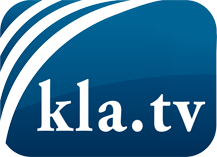 ce que les médias ne devraient pas dissimuler...peu entendu, du peuple pour le peuple...des informations régulières sur www.kla.tv/frÇa vaut la peine de rester avec nous!Vous pouvez vous abonner gratuitement à notre newsletter: www.kla.tv/abo-frAvis de sécurité:Les contre voix sont malheureusement de plus en plus censurées et réprimées. Tant que nous ne nous orientons pas en fonction des intérêts et des idéologies de la système presse, nous devons toujours nous attendre à ce que des prétextes soient recherchés pour bloquer ou supprimer Kla.TV.Alors mettez-vous dès aujourd’hui en réseau en dehors d’internet!
Cliquez ici: www.kla.tv/vernetzung&lang=frLicence:    Licence Creative Commons avec attribution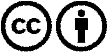 Il est permis de diffuser et d’utiliser notre matériel avec l’attribution! Toutefois, le matériel ne peut pas être utilisé hors contexte.
Cependant pour les institutions financées avec la redevance audio-visuelle, ceci n’est autorisé qu’avec notre accord. Des infractions peuvent entraîner des poursuites.